ПРОКУРАТУРА ЛЮБИМСКОГО РАЙОНАЯРОСЛАВСКОЙ ОБЛАСТИ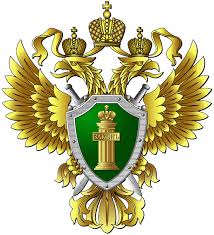                                                                     ПАМЯТКА ЮНОГО ПЕШЕХОДАПЕРЕХОДИ УЛИЦУ ТОЛЬКО ПО ПЕШЕХОДНОМУ ПЕРЕХОДУПЕРЕХОДИ УЛИЦУ ТОЛЬКО НА ЗЕЛЕНЫЙ СИГНАЛ СВЕТОФОРАЧТОБЫ ПЕРЕЙТИ УЛИЦУ СНАЧАЛА ПОСМОТРИ НАЛЕВО, А ДОЙДЯ ДО СЕРЕДИНЫ – НАПРАВОНЕ ИГРАЙ НА ПРОЕЗЖЕЙ ЧАСТИСОБЛЮДАЙ ПРАВИЛА ДОРОЖНОГО ДВИЖЕНИЯВ ТЕМНОЕ ВРЕМЯ СУТОК НЕ ЗАБЫВАЙ НАДЕВАТЬ ФЛИКЕР 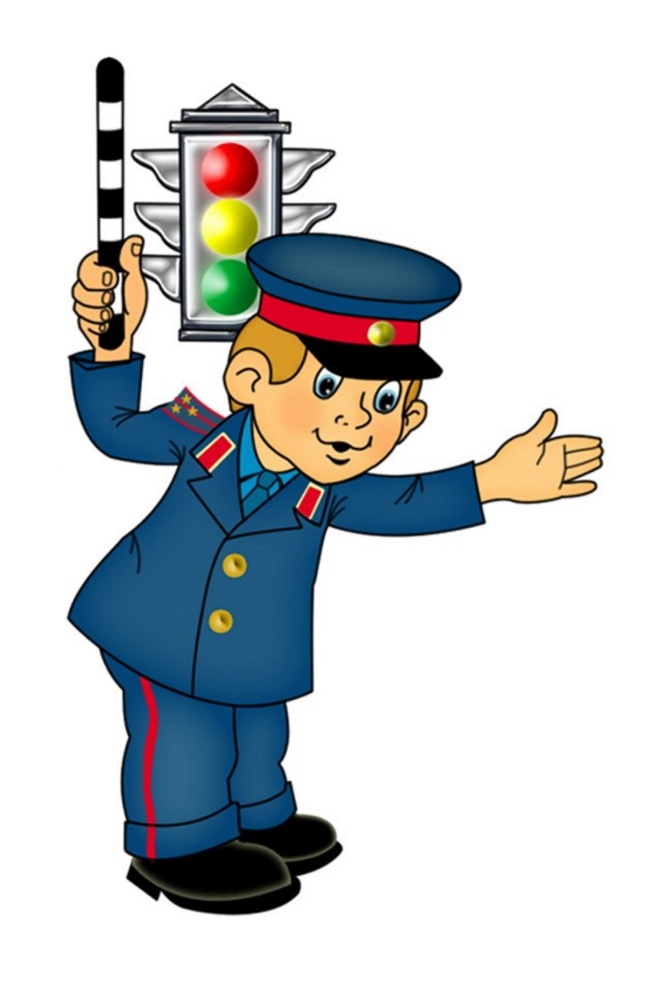 